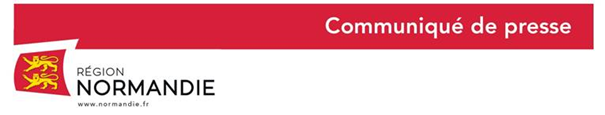 Le 3 février 2021"Apprendre autrement en Normandie" : 4 projets innovants lauréats du hackathon organisé par la RégionComment insuffler de l'innovation dans les pratiques de formation et lutter contre le décrochage ? Comment tirer bénéfice du digital ? Avec quels nouveaux outils ? Autant de questions que se sont posés les 80 acteurs de l’emploi et de la formation participant au hackathon en ligne « Apprendre autrement en Normandie », organisé par la Région du 25 janvier au 2 février 2021. Objectif : Imaginer collectivement de nouvelles pratiques de formation pour tous (jeunes en recherche d’orientation, adultes en reconversion professionnelle…). A l’issue de ces trois demi-journées, quatre solutions innovantes pour la formation ont été récompensées par le jury de six professionnels chargé de départager les différentes équipes pluridisciplinaires et multipartenariales  composées pour l’occasion (formateurs, responsables pédagogiques, stagiaires de formation, conseillers pôle emploi, représentants des missions locales…) : les projets 
« Pousses », « App@App », « Plan-In » et « BUJOO8 ». Le développement de ces projets au sein des structures de formation de Normandie pourra être accompagné et financé par la Région. Les membres des équipes lauréates seront réunis une nouvelle fois par la Région, en mars, pour vérifier qu’ils souhaitent poursuivre l’aventure, s’associer, structurer les projets et soumettre une demande de financement. Les projets lauréats - 1er prix : le projet « Pousses » Présentée comme le « TikTok de la formation », cette application a vocation à offrir aux apprenants la possibilité de se filmer en train de réaliser un exercice pratique - un défi - et de diffuser en live cette vidéo auprès de leurs camarades et de leur formateur. En proposant des défis pour s’amuser, s’évaluer, favoriser le réseau entre stagiaires, le regard critique et l’entraide, cette application, qui favorise le challenge et les interactions entre pairs, doit permettre de rendre le distanciel plus attractif. Le formateur peut quant à lui valider la progression des élèves et les valoriser à l'aide de badges.- 2ème prix : le projet « App@App » Destinée à être partagée entre les organismes de formation de la région et leurs stagiaires,  cette application a vocation à accompagner les apprenants sur  les trois temps de la 
formation :En amont :- Comment je m’organise : Sécurisation de l’entrée en formation- Comment je m’entraine : réentrainement à suivre une formation par consolidation des savoirs via un chatbot- Comment je m’engage : droits et devoirs du stagiaire (signature numérique de la charte d’engagement)Pendant : je me forme en ayant une interaction facilitée avec ma communauté pédagogique (formateurs, fonctions supports et administrative de l’organisme de formation, etc.) et un accès facilité à mes ressources pédagogiques à distance par l’intégration du LMS choisi par l’OF sur l’appliEn aval : « Je vais plus loin » : Un réseau social pour garder le lien entre pairs et ne pas tomber dans l’isolement à l’issue de la formation- 3ème prix : le projet « Plan-In » En parallèle des contenus habituels sur la formation suivie, l’application « Plan-In » doit permettre de développer les échanges, les interactions et préserver la motivation des stagiaires en formation distancielle, via un planning de challenges individuels et collectifs adaptés à la progression pédagogique. Cette application a vocation à être personnalisable et adaptable à chaque formation et organisme de formation. - 4ème prix : le projet « BUJOO8 » Le BUJO08, carnet de bord du pédagogue adapté, est un outil numérique destiné à accompagner le formateur au quotidien et à l'aider à adapter sa pédagogie. Il permettra à la fois au formateur d’y prendre des notes, de planifier des rappels,  mais aussi d’y rentrer des données sur les apprenants (profil d'apprentissage, difficultés, humeur...). Ces informations permettront de proposer des contenus et des méthodes adaptés, personnalisés, afin de prendre en compte les individus et non pas seulement le groupe d'apprenants pendant la formation. L’application pourrait aussi intégrer une dimension plus interactive et collaborative, en offrant la possibilité d’échanger en direct avec les apprenants et le reste de l'équipe (pédagogique, administrative...).Accompagner la modernisation et la transformation des structures de formationCette première édition du hackathon « Apprendre autrement en Normandie », organisée par la Région, s’inscrit dans la stratégie de la collectivité de transformation et de modernisation des structures de formation initiée dans le cadre du Pacte Régional Normand d’Investissement dans les Compétences. Elaborée en concertation avec les têtes de réseaux des structures de formation normandes, la stratégie  normande vise à accompagner la modernisation et la transformation des structures de formation, à favoriser les innovations, faire évoluer les pratiques pour changer l’image de la formation et ainsi mieux répondre aux besoins en compétences du territoire.Elle prend appui et amplifie des mesures déjà existantes en région telles que le dispositif régional d’accompagnement des démarches de développement durable qui propose aux structures de formation d’intégrer les enjeux du développement durable dans leurs pratiques.  L’espace régional collaboratif de découverte, de projets et d'innovation pour l'orientation et la formation, à l'ère numérique Communotic a aussi vu ses missions renforcées. Le Programme de professionnalisation du Carif-Oref de Normandie,porté conjointement par  l’Etat et la Région, s’enrichie quant à lui de nouvelles actions permettant d’accompagner les changements attendus dans le domaine de la formation professionnelle pour adultes. De nouvelles actions sont, par ailleurs, engagées en 2021 dans le cadre de la stratégie régionale de transformation et de modernisation des structures de formation : La création d’un appui-conseil intégrant un diagnostic des besoins et un accompagnement à la démarche de transformation des structures de formation. Ce dispositif, proposé en concertation et en complémentarité des actions préexistantes sur le territoire (PIA digital porté par la FFP et AKTO, Appui-Conseil RH de la Direccte), permettra à toute structure de formation de plus de cinq salariés, de choisir son cabinet conseil selon le respect d’un ensemble de critères qualités pré-définis par la Région et pour une durée maximale d’accompagnement de 25 jours. Un dispositif de soutien financier aux projets de transformation et de modernisation pour permettre aux structures de formation de trouver un appui financier à la réalisation de leurs projets.La mobilisation de la communauté normande de la plateforme La Place, plateforme dédiée aux acteurs du Plan d’investissement dans les compétences, pour capitaliser les expérimentations et généraliser les pratiques efficientes. L’animation de cette plateforme a été confiée au Carif-Oref de Normandie.Contact presse :  Charlotte Chanteloup - 06 42 08 11 68  - charlotte.chanteloup@normandie.fr